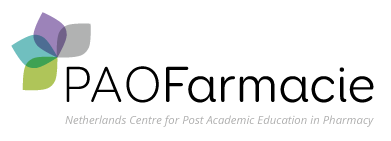 09.00 uur	Ontvangst09.30 uur	Kennismaking10.00 uur	Inleiding oncologie11.00 uur	Pauze11.15 uur	Niet-chemofarmacotherapie11.45 uur	Toxicologie12.30 uur	Lunch13.30 uur	Interacties met oncolytica14.15 uur	Farmaceutische patiëntenzorg15.15 uur	Pauze15.30 uur	Farmaceutische patiëntenzorg (vervolg)16.30 uur	Evaluatie en Afsluiting